Česká technologická platforma pro zemědělstvíve spolupráci s Českou zemědělskou univerzitou v Praze,Výzkumným ústavem živočišné výroby, v.v.i. Praha Uhříněves aMendelovou univerzitou v Brněsi Vás dovoluje pozvat na workshop Aktuální trendy efektivního řízení reprodukce dojnickterý se koná ve středu 7.11.2018 od 9:00 hodin v salonku Penzionu ZUBR, Ujčov 46, 592 62 UjčovProgram:Představení činnosti České technologické platformy pro zemědělstvíPrezentace projektu PRV Inovace – „Inovace chovu dojnic v ekologickém systému chovu“Technologie robotického dojení ve vztahu ke sběru dat pro řízení chovuEfektivní řízení reprodukce a zdraví stádaReprodukce jako hlavní faktor určující ekonomickou efektivitu výroby mlékaFarma Lesoňovice – současnost a budoucnost podnikuExkurze Farma Lesoňovice – praktická ukázka úspěšně dokončeného projektu PRV, Opatření 16.2.1. - Podpora vývoje nových produktů, postupů a technologií v zemědělské prvovýroběWorkshop je pořádán za podpory Ministerstva zemědělství ČR při České technologické platformě pro zemědělstvíInformace pro účastníky: Workshop se koná ve středu 7.11.2018 od 9:00 hodin v salonku Penzionu Zubr, Ujčov 46, 592 62 Ujčov.Prezence účastníků od 8:30 hodin. Předpokládaný konec v 15:00 hodinÚčast a občerstvení zdarma!!!Možnost parkování v místě.Z kapacitních důvodů je nutná včasná registrace na: ctpz.agrobiologie.czKontakt: stadnik@af.czu.cz, +420 775 668 036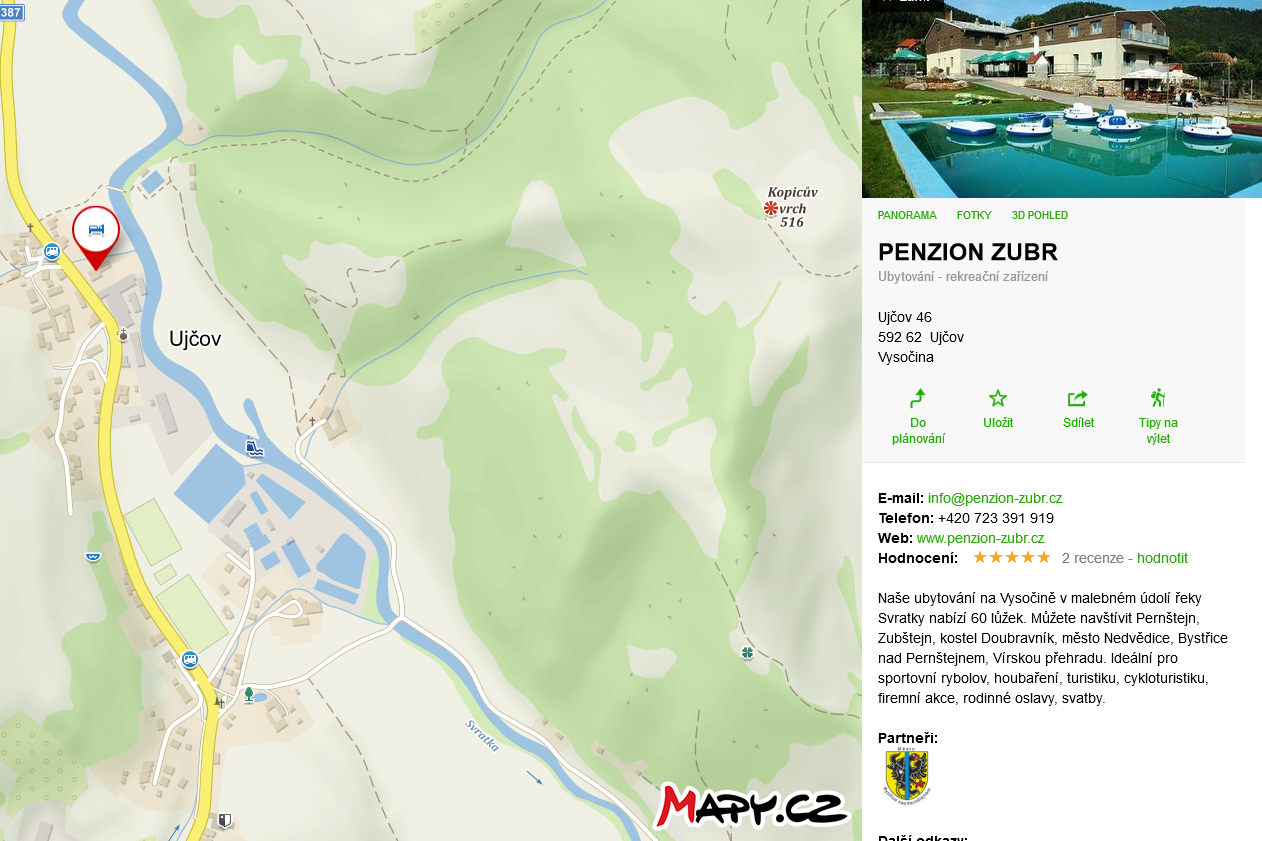 